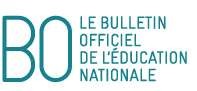 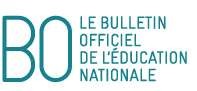 Step CAP BEP (référentiel rénové 2017)© Ministère de l'éducation nationale > www.education.gouv.frCompétence attendueCompétence attenduePrincipes d’élaboration de l’épreuve. Les termes en italique soulignés sont définis dans la fiche explicativePrincipes d’élaboration de l’épreuve. Les termes en italique soulignés sont définis dans la fiche explicativePrincipes d’élaboration de l’épreuve. Les termes en italique soulignés sont définis dans la fiche explicativeNiveau 3 :Concevoir un enchaînement défini par différents paramètres (intensité, durée, coordination) et le réaliser seul ou à plusieurs, pour produire sur soi des effets immédiats sur l’organisme proches de ceux qui sont attendusNiveau 3 :Concevoir un enchaînement défini par différents paramètres (intensité, durée, coordination) et le réaliser seul ou à plusieurs, pour produire sur soi des effets immédiats sur l’organisme proches de ceux qui sont attendusLe candidat doit réaliser une séance d’entrainement, dans le respect de son intégrité physique, en relation avec des effets attendus. Il oriente son activité à partir d'un des trois thèmes d'entrainement :Thèmes d’entraînement :S'engager dans un effort bref et intense. Temps de travail de 12 à 18 minutes - Séries jusqu’ à 4 minutes - Temps de repos entre les séries jusqu’à 4 minutes, avec une FC minimale de reprise de 110 à 120 pulsations. La fréquence cardiaque d’entrainement (FCE) (1), calculée par la formule de Karvonen(2), est l’indicateur d’effort.S'engager dans un effort long et soutenu. Temps de travail de 16 à 22 minutes - Au moins 3 séries - Temps de repos entre les séries jusqu'à 4 minutes, avec une FC minimale de reprise de 110 à 120 pulsations. La fréquence cardiaque d’entrainement (FCE) (1), calculée par la formule de Karvonen(2), est l’indicateur d’effort.S'engager dans un effort modéré et prolongé. Temps de travail de 20 à 26 minutes - Au moins 3 séries - Temps de repos maximum de 5 minutes. - au moins 3 séries avec une FC minimale de reprise de 110 à 120 pulsations. La fréquence cardiaque d’entrainement (FCE) (1), calculée par la formule de Karvonen(2), est l’indicateur d’effort.Recommandations : le cardio-fréquence mètre codé est fortement indiqué.Pendant l’épreuve, le candidat réalise un enchaînement de trois à quatre blocs différents répétés en boucle, dont au moins deux seront composés par l’enseignant (bloc = 4 phrases différentes de 8 temps). Les deux côtés, droit et gauche, doivent être investis. Le rythme musical est compris entre 130 et 145 Battements Par Minute (BPM) maximum. Le candidat peut présenter l’épreuve individuellement ou au sein d’un collectif mais l'évaluation est individuelle.Le candidat choisit les modalités de l’enchaînement (temps de travail et de repos, nombre de séries) et les paramètres pour ajuster sa production à l’objectif poursuivi.Les paramètres : variateurs d’intensitéd’ordre énergétique : variation de la hauteur du step, utilisation des bras au-dessus du plan horizontal défini par le niveau des épaules, utilisation d'éléments de contrainte musculaire au niveau du haut du corps (ex : lests aux poignets), impulsions-sursauts, variation des BPM, utilisation d'éléments réalisés à côté du step (maximum 8 temps par bloc).d’ordre biomécanique (coordination) : combinaison de pas complexes, utilisation des bras en dissociation (bras/bras et/ou bras/jambes), changement d'orientation, vitesse d’exécution, trajets marqués, contretemps.À l’issue de la production, le candidat analyse sa prestation, en s'appuyant sur différents ressentis. Il explique les écarts éventuels entre le projet et sa réalisation.(1) FCE : Fréquence Cardiaque d’Entraînement c’est la fréquence cardiaque cible. Elle s’établit par la formule de Karvonen(2) : FCE = FC repos + (FCR* x % d’intensité de travail définie)Selon les efforts le % d’intensité de FCR diffère : Effort bref et intense : > 85% de FCR - Effort long et soutenu : 70% à 85% de FCR – Effort modéré et prolongé : 50 à 65% de FCR*FCR : Fréquence de réserve = FC max** – FC repos	** FC Max : calculée par les formules 220 – âge pour les garçons et 226 – âge pour les filles, ou par des tests de terrain.Le candidat doit réaliser une séance d’entrainement, dans le respect de son intégrité physique, en relation avec des effets attendus. Il oriente son activité à partir d'un des trois thèmes d'entrainement :Thèmes d’entraînement :S'engager dans un effort bref et intense. Temps de travail de 12 à 18 minutes - Séries jusqu’ à 4 minutes - Temps de repos entre les séries jusqu’à 4 minutes, avec une FC minimale de reprise de 110 à 120 pulsations. La fréquence cardiaque d’entrainement (FCE) (1), calculée par la formule de Karvonen(2), est l’indicateur d’effort.S'engager dans un effort long et soutenu. Temps de travail de 16 à 22 minutes - Au moins 3 séries - Temps de repos entre les séries jusqu'à 4 minutes, avec une FC minimale de reprise de 110 à 120 pulsations. La fréquence cardiaque d’entrainement (FCE) (1), calculée par la formule de Karvonen(2), est l’indicateur d’effort.S'engager dans un effort modéré et prolongé. Temps de travail de 20 à 26 minutes - Au moins 3 séries - Temps de repos maximum de 5 minutes. - au moins 3 séries avec une FC minimale de reprise de 110 à 120 pulsations. La fréquence cardiaque d’entrainement (FCE) (1), calculée par la formule de Karvonen(2), est l’indicateur d’effort.Recommandations : le cardio-fréquence mètre codé est fortement indiqué.Pendant l’épreuve, le candidat réalise un enchaînement de trois à quatre blocs différents répétés en boucle, dont au moins deux seront composés par l’enseignant (bloc = 4 phrases différentes de 8 temps). Les deux côtés, droit et gauche, doivent être investis. Le rythme musical est compris entre 130 et 145 Battements Par Minute (BPM) maximum. Le candidat peut présenter l’épreuve individuellement ou au sein d’un collectif mais l'évaluation est individuelle.Le candidat choisit les modalités de l’enchaînement (temps de travail et de repos, nombre de séries) et les paramètres pour ajuster sa production à l’objectif poursuivi.Les paramètres : variateurs d’intensitéd’ordre énergétique : variation de la hauteur du step, utilisation des bras au-dessus du plan horizontal défini par le niveau des épaules, utilisation d'éléments de contrainte musculaire au niveau du haut du corps (ex : lests aux poignets), impulsions-sursauts, variation des BPM, utilisation d'éléments réalisés à côté du step (maximum 8 temps par bloc).d’ordre biomécanique (coordination) : combinaison de pas complexes, utilisation des bras en dissociation (bras/bras et/ou bras/jambes), changement d'orientation, vitesse d’exécution, trajets marqués, contretemps.À l’issue de la production, le candidat analyse sa prestation, en s'appuyant sur différents ressentis. Il explique les écarts éventuels entre le projet et sa réalisation.(1) FCE : Fréquence Cardiaque d’Entraînement c’est la fréquence cardiaque cible. Elle s’établit par la formule de Karvonen(2) : FCE = FC repos + (FCR* x % d’intensité de travail définie)Selon les efforts le % d’intensité de FCR diffère : Effort bref et intense : > 85% de FCR - Effort long et soutenu : 70% à 85% de FCR – Effort modéré et prolongé : 50 à 65% de FCR*FCR : Fréquence de réserve = FC max** – FC repos	** FC Max : calculée par les formules 220 – âge pour les garçons et 226 – âge pour les filles, ou par des tests de terrain.Le candidat doit réaliser une séance d’entrainement, dans le respect de son intégrité physique, en relation avec des effets attendus. Il oriente son activité à partir d'un des trois thèmes d'entrainement :Thèmes d’entraînement :S'engager dans un effort bref et intense. Temps de travail de 12 à 18 minutes - Séries jusqu’ à 4 minutes - Temps de repos entre les séries jusqu’à 4 minutes, avec une FC minimale de reprise de 110 à 120 pulsations. La fréquence cardiaque d’entrainement (FCE) (1), calculée par la formule de Karvonen(2), est l’indicateur d’effort.S'engager dans un effort long et soutenu. Temps de travail de 16 à 22 minutes - Au moins 3 séries - Temps de repos entre les séries jusqu'à 4 minutes, avec une FC minimale de reprise de 110 à 120 pulsations. La fréquence cardiaque d’entrainement (FCE) (1), calculée par la formule de Karvonen(2), est l’indicateur d’effort.S'engager dans un effort modéré et prolongé. Temps de travail de 20 à 26 minutes - Au moins 3 séries - Temps de repos maximum de 5 minutes. - au moins 3 séries avec une FC minimale de reprise de 110 à 120 pulsations. La fréquence cardiaque d’entrainement (FCE) (1), calculée par la formule de Karvonen(2), est l’indicateur d’effort.Recommandations : le cardio-fréquence mètre codé est fortement indiqué.Pendant l’épreuve, le candidat réalise un enchaînement de trois à quatre blocs différents répétés en boucle, dont au moins deux seront composés par l’enseignant (bloc = 4 phrases différentes de 8 temps). Les deux côtés, droit et gauche, doivent être investis. Le rythme musical est compris entre 130 et 145 Battements Par Minute (BPM) maximum. Le candidat peut présenter l’épreuve individuellement ou au sein d’un collectif mais l'évaluation est individuelle.Le candidat choisit les modalités de l’enchaînement (temps de travail et de repos, nombre de séries) et les paramètres pour ajuster sa production à l’objectif poursuivi.Les paramètres : variateurs d’intensitéd’ordre énergétique : variation de la hauteur du step, utilisation des bras au-dessus du plan horizontal défini par le niveau des épaules, utilisation d'éléments de contrainte musculaire au niveau du haut du corps (ex : lests aux poignets), impulsions-sursauts, variation des BPM, utilisation d'éléments réalisés à côté du step (maximum 8 temps par bloc).d’ordre biomécanique (coordination) : combinaison de pas complexes, utilisation des bras en dissociation (bras/bras et/ou bras/jambes), changement d'orientation, vitesse d’exécution, trajets marqués, contretemps.À l’issue de la production, le candidat analyse sa prestation, en s'appuyant sur différents ressentis. Il explique les écarts éventuels entre le projet et sa réalisation.(1) FCE : Fréquence Cardiaque d’Entraînement c’est la fréquence cardiaque cible. Elle s’établit par la formule de Karvonen(2) : FCE = FC repos + (FCR* x % d’intensité de travail définie)Selon les efforts le % d’intensité de FCR diffère : Effort bref et intense : > 85% de FCR - Effort long et soutenu : 70% à 85% de FCR – Effort modéré et prolongé : 50 à 65% de FCR*FCR : Fréquence de réserve = FC max** – FC repos	** FC Max : calculée par les formules 220 – âge pour les garçons et 226 – âge pour les filles, ou par des tests de terrain.Points à affecterÉléments à évaluerNiveau 3 non acquis de 0 à 9 pointsDegrés d’acquisition du niveau 3 de 10 à 20 pointsDegrés d’acquisition du niveau 3 de 10 à 20 points3 pointsConcevoiren lien avec un thème d’entrainementChoix de l’élève aléatoiresEnchaînement incohérent au regard du thème d’entraînement.De 0 à 1 pointChoix des modalités et des paramètres de l’enchaînementavec l’aide de l’enseignantEnchaînement cohérent au regard du thème d’entraînementDe 1,5 à 2 pointsChoix des modalités et des paramètres de l’enchaînement sans l’aide de l’enseignant.Enchaînement cohérent au regard du thème d’entraînementDe 2,5 à 3 points14 pointsProduire  Enchainer des blocs en respectant des exigencesExigences très partiellement respectéesFCE : souvent en dehors de la fourchette fixéeSécurité : de nombreuses erreurs dans la pose de pied et l’alignement segmentaireContinuité de l’enchaînement : des arrêts dans plusieurs sériesManque manifeste de tonicité et/ou d’amplitudeDe 1 à 7 pointsExigences globalement respectéesFCE : majoritairement dans la fourchette fixéeSécurité : quelques erreurs dans la pose de pied et l’alignement segmentaire en fin de prestationContinuité de l’enchaînement : quelques rupturesTonicité et/ou amplitude : quelques dégradations en fin de prestationDe 7,5 à 10 pointsExigences respectées du début à la fin de la prestationFCE : le plus souvent dans la fourchette fixéeLa sécurité est maintenue tout au long de la prestation malgré la fatigueContinuité de l’enchaînement : 2 ruptures au maximumTonicité et/ou amplitude : maintenue tout au long de la prestationDe 10,5 à 14 points3/20AnalyserRéaliser un bilanPas de référence aux paramètres choisisPeu de référence à des ressentis personnelsDe 0 à 1 pointLes paramètres choisis sont évoquésLes ressentis sont personnels et de plusieurs ordresDe 1,5 à 2 pointsLe choix des paramètres est justifiéLes ressentis personnels sont justifiés.De 2,5 à 3 points